Title: Routes to healthy ageing: the role of life-course patternsSUPPLEMENTARY MATERIALTable S1: Work and family patterns in the literature.Figure S1. Global Activity Limitation Instrument (GALI) by gender and country (welfare state).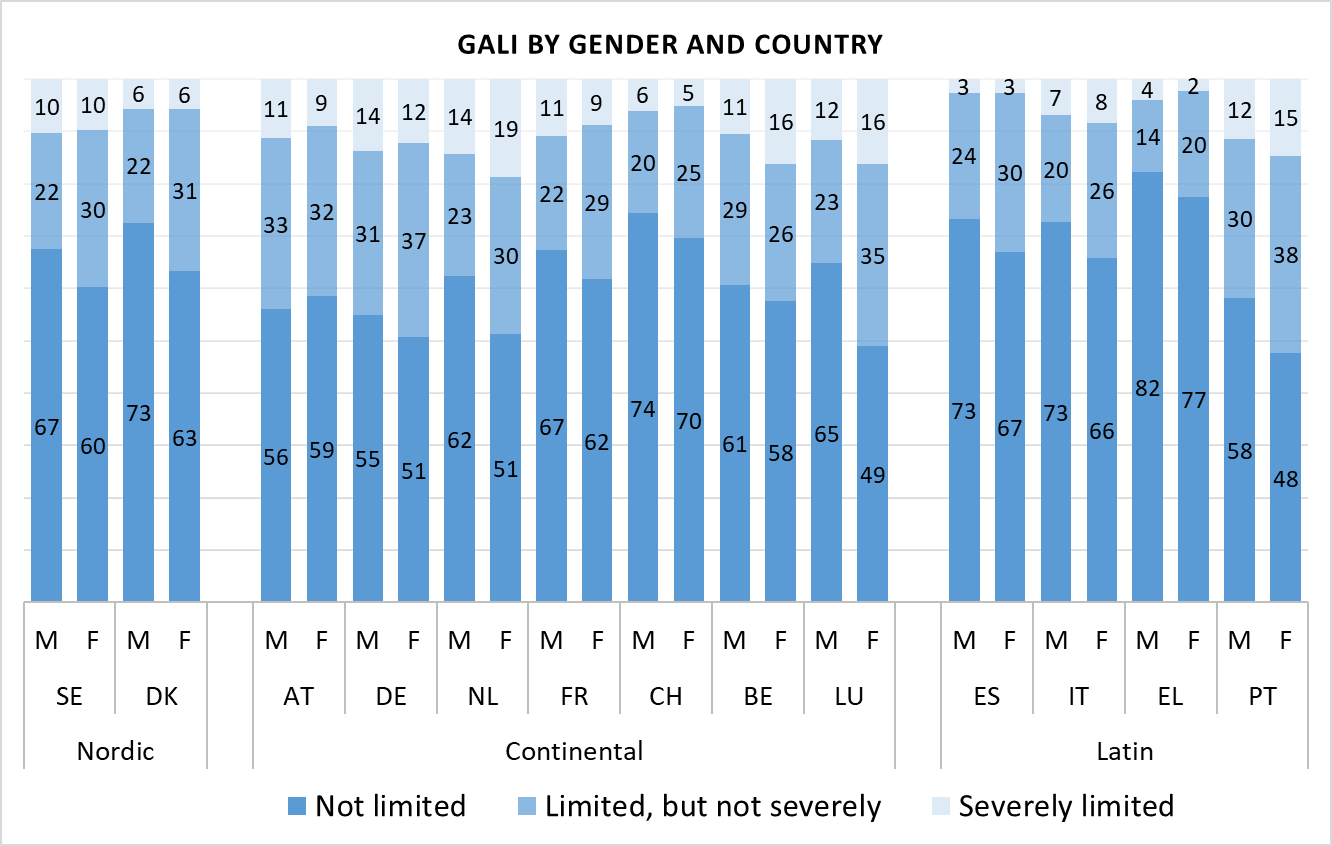 Table S2. Global Activity Limitation Instrument by work and family patterns and the welfare state.Note: Ordered logistic regression; Odds ratio (OR) and robust SE. GALI: 1=not limited; 2= limited; 3= severely limited. All models are adjusted by the interview year. CSC Index (Childhood Socioeconomic Circumstances index). ISCO has value ‘0’ for those who never worked. *** p<0.001; ** p<0.01; * p<0.05. Table S3. Global Activity Limitation Instrument by life course patterns and the welfare state.Note: Ordered logistic regression; Odds ratio (OR) and robust SE. GALI: 1=not limited; 2= limited; 3= severely limited. All models are adjusted by the interview year. CSC Index (Childhood Socioeconomic Circumstances index). ISCO has value ‘0’ for those who never worked. Non-standard family includes early family, childless unions, singlehood, single parenthood, and unstable relationships. *** p<0.001; ** p<0.01; * p<0.05. Table S4. Health measures by work and family patterns. Note: OLS, Beta (SE). Models adjusted by country and interview year. CSC Index (Childhood Socioeconomic Circumstances index). ISCO has value ‘0’ for those who never worked.  ‘No work’ pattern includes ‘Mostly unemployed’ and ‘Inactive’. *** p<0.001, ** p<0.01, * p<0.05.Table S5. Health measures by life-course patterns. Note: OLS, Beta (SE). Models adjusted by country and interview year. CSC Index (Childhood Socioeconomic Circumstances index). ISCO has value ‘0’ for those who never worked. *** p<0.001, ** p<0.01, * p<0.05.Table S6. Global Activity Limitation Instrument by life course patterns and contemporary variables (N= 15298).Notes: Ordered logistic regression; OR and robust SE. GALI: 1 = not limited; 2 = limited; 3 = severely limited. All models are adjusted by country and interview year. CSC index (Childhood Socioeconomic Circumstances index). ISCO has value ‘0’ for those who have never held employment. In Model 3 we group employment patterns 4 –7 for women. *** p<0.001; ** p<0.01; * p<0.05. SourcePopulation consideredLife-course patterns identifiedJalovaara & Fasang, 2020Both genders, from age 18 to 39FAMILY: 1) late marriage, 2+ children; 2) marriage, <2 children; 3) early marriage, 2+ children; 4) childless serial cohabitors; 5) Cohabiting parents; 6) unpartnered parents; 7) (almost) never-partnered childless.J. S. Muller et al., 2020Females, from age 18 to 50FAMILY: 1) child with partner, stretched; 2) child with partner, early; 3) child with partner, delayed; 4) no child, with partner; 5) no child, no partner; 6) single motherhood.Zagel & Van Winkle, 2020Females, from age 15 to 50FAMILY: 1) delayed family formation; 2) early family formation; 3) childless marriage; 4) singlehood; 5) divorce with children.WORK: 1) Stable Full-time Employment; 2) labour market exit; 3) Re-entry into Part-time (after full-time employment and labour exit).O’Flaherty et al., 2016Both genders, from ages 18 to 50FAMILY: 1) Standard – moderate fertility; 2) Standard – high fertility; 3) Early standard – low fertility; 4) Early standard – moderate fertility; 5) Early standard – high fertility; 6) Late family formation; 7) Premarital birth;8) Marriage without children; 9) No family formation;10) Late marital disruption with children;11) Early marital disruption with children;12) Remarriage – children 1st marriage;13) Remarriage – no children 1st marriage; 14) Disrupted marital history – high fertility.Han, Liefbroer, & Elzinga, 2017Females, from ages 18 to 30FAMILY: 1) single motherhood; 2) pregnancy-triggered marriage; 3) traditional marriage; 4) late marriage; 5) cohabitation; 6) singlehood.Chłoń-Domińczak et al., 2019FemalesWORK: 1) not working (very short spells of employment at a younger age and the majority of their lives outside the labour market); 2) part-time employment (also with short episodes of full-time employment and inactivity at the beginning of the working career); 3) full-time employment (including also combined full-time work with relatively long periods of part-time employment).Komp-Leukkunen, 2019Both genders, from age 15 to 65WORK: MEN: 1) workforce participation; 2) workforce participation following prolonged education; 3) workforce participation followed by non-employment; 4) workforce participation followed by a non-employment due to illness.WOMEN: 1) workforce participation; 2) mainly homemaking.Zella & Harper, 2018Females, 30 years before retirementWORK: 1) Full-time employment; 2) Domestic duties; 3) Combined domestic duties and full-time employment; 4) Combined domestic and part-time employment; 5) Other mixed-trajectories.Ponomarenko, 2016Both genders, from ages 15 to 60WORK: MEN: 1) Higher Educated (high education + full-time employment); 2) Full-time employment; 3) Inactivity; 4) Early retirement.WOMEN: 1) Full-time; 2) Part-time; 3) Late Entry; 4) Inactivity (low education); 5) Unstable exit (stable employment and then unemployed or part-time); 6) Early retirement.Kovalenko & Mortelmans, 2014Both gendersWORK: 1) Traditional; 2) Transitional; 3) Inactive; 4) Mixed; 5) Unemployed; 6) Intermittent.Lu et al., 2016Both genders, from ages 16 to 64WORK: MEN: 1) employed full-time throughout; 2) not employed throughout; 3) fulltime throughout until early exit at 49; 4) fulltime throughout until early exit at 60 years; 5) late start of paid work and exit at 60 years.WOMEN: 1) employed full-time throughout; 2) not employed throughout/family carers; 3) weak attachment to the labour market and early exit; 4) family carer to part-time (longer career break); 5) Family carer to part-time (short career break); 6) family care to full-time; 7) full-time to part-time work.Wahrendorf 2015Both genders, from ages 30 to 65WORK: 1) work full-time; 2) work part-time; 3) domestic work; 4) unemployed; 5) retired. Di Gessa et al., 2020Both genders, from ages 16 to 64WORK: MEN: 1) employed full-time throughout; 2) not employed throughout; 3) fulltime up to 59; 4) early exit at 49; 5) start of paid work at 23 and exit at 60.WOMEN: 1) employed full-time throughout; 2) employed mostly part-time throughout; 3) not employed throughout; 4) early exit at 48; 5) with a short career break between 26 and 30 followed by part-time employment; 6) with a long career break between 26 and 41 followed by part-time employment; 7) with a medium career break between 26 and 34 followed by full-time employment.Models 4 ‘Full welfare’Models 4 ‘Full welfare’Models 4 ‘Full welfare’Models 4 ‘Full welfare’Models 4 ‘Full welfare’Models 4 ‘Full welfare’Models 4 ‘Full welfare’MALE (n=7578)MALE (n=7578)MALE (n=7578)FEMALE (n=8374)FEMALE (n=8374)FEMALE (n=8374)FEMALE (n=8374)VARIABLESNordicContinentalLatinNordicContinentalLatinOR (SE)OR (SE)OR (SE)OR (SE)OR (SE)OR (SE)Age 1.0160.9920.9880.9421.082***1.047(0.040)(0.021)(0.030)(0.032)(0.021)(0.026)CSC index0.9881.0051.1140.9601.089*1.078(0.085)(0.040)(0.067)(0.074)(0.041)(0.055)Child health (Fair/Poor)2.353***1.527***1.4201.617*1.790***2.231***Child health (Fair/Poor)(0.587)(0.162)(0.276)(0.324)(0.159)(0.320)Education (Medium)0.9830.9420.602***0.8990.8690.546***Education (Medium)(0.161)(0.084)(0.078)(0.139)(0.066)(0.071)Education (High)0.9070.9020.553**0.9420.823*0.473***Education (High)(0.186)(0.101)(0.107)(0.169)(0.078)(0.088)Physical injury (Yes)4.223***2.690***3.456***4.800***3.685***2.582***Physical injury (Yes)(0.639)(0.246)(0.469)(0.663)(0.357)(0.378)ISCO1.082*1.047**1.063**1.119**1.0301.001(0.034)(0.017)(0.025)(0.040)(0.016)(0.015)No. of children1.176*1.0341.0960.9971.0241.120**(0.080)(0.035)(0.052)(0.072)(0.032)(0.045)Work pattern(Ref: long educ. & cont. empl.)Full working career1.2531.228*0.8791.1690.817*0.969(0.200)(0.117)(0.193)(0.169)(0.066)(0.131)Mixed career2.296*2.585***1.7711.923**1.0180.799Mixed career(0.842)(0.552)(0.533)(0.432)(0.107)(0.140)No/little employment3.261***1.224*0.993No/little employment(0.960)(0.104)(0.123)Family patterns (Ref: standard family)Early family0.8531.1081.2131.0461.0631.144(0.159)(0.099)(0.169)(0.147)(0.081)(0.112)Childless couple1.5881.2380.8601.1991.0151.169(0.459)(0.171)(0.191)(0.357)(0.146)(0.222)Remained single1.8571.3360.9721.4441.3161.348(0.656)(0.211)(0.245)(0.629)(0.225)(0.334)Single parenthood0.7991.2000.9461.1441.292*0.780Single parenthood(0.237)(0.179)(0.344)(0.245)(0.140)(0.219)Unstable relations1.3141.331*0.6651.3091.382**1.233Unstable relations(0.237)(0.148)(0.206)(0.216)(0.152)(0.328)/cut147.35158.65929.64533.06784.32515.219(31.098)(16.653)(23.324)(27.788)(16.128)(20.856)/cut249.10260.32031.61835.32386.13217.377(31.100)(16.655)(23.326)(27.790)(16.131)(20.857)Observations1,2713,9692,3381,4684,3762,530Model 5 ‘Full welfare with interaction’Model 5 ‘Full welfare with interaction’Model 5 ‘Full welfare with interaction’Model 5 ‘Full welfare with interaction’Model 5 ‘Full welfare with interaction’Model 5 ‘Full welfare with interaction’Model 5 ‘Full welfare with interaction’Model 5 ‘Full welfare with interaction’MALE (n=7578)MALE (n=7578)MALE (n=7578)MALE (n=7578)FEMALE (n=8374)FEMALE (n=8374)FEMALE (n=8374)FEMALE (n=8374)VARIABLESNordicContinentalLatinNordicNordicContinentalLatinOR (SE)OR (SE)OR (SE)OR (SE)OR (SE)OR (SE)OR (SE)Age 1.0090.9920.9880.9390.9391.081***1.049(0.039)(0.021)(0.030)(0.032)(0.032)(0.021)(0.026)CSC index0.9881.0031.1100.9570.9571.086*1.073(0.085)(0.040)(0.067)(0.073)(0.073)(0.041)(0.055)Child health (Fair/Poor)2.601***1.534***1.4381.625*1.625*1.797***2.236***(0.634)(0.162)(0.278)(0.330)(0.330)(0.160)(0.318)Education (Medium)0.9640.9410.594***0.9020.9020.8830.550***(0.158)(0.084)(0.077)(0.139)(0.139)(0.067)(0.072)Education (High)0.9010.9020.539**0.9590.9590.8400.443***(0.182)(0.100)(0.105)(0.171)(0.171)(0.080)(0.083)Physical injury (Yes)4.153***2.714***3.497***4.807***4.807***3.720***2.568***(0.625)(0.248)(0.472)(0.664)(0.664)(0.359)(0.375)ISCO1.080*1.047**1.064**1.113**1.113**1.032*1.003(0.034)(0.017)(0.025)(0.040)(0.040)(0.016)(0.015)No. of children1.0851.0191.121**0.9800.9801.0221.107**(0.060)(0.027)(0.043)(0.056)(0.056)(0.027)(0.037)Family pattern (Non-standard)1.2721.0910.3881.3181.3181.1280.832Family pattern (Non-standard)(0.291)(0.158)(0.210)(0.194)(0.194)(0.106)(0.142)Work patternFull working career1.3901.1520.7171.4761.4760.8710.823(0.285)(0.133)(0.169)(0.362)(0.362)(0.130)(0.185)Mixed career0.2712.810**1.5352.926*2.926*0.8500.746(0.233)(0.973)(0.564)(1.442)(1.442)(0.153)(0.204)No/little employment7.417**7.417**1.1540.712(5.465)(5.465)(0.163)(0.127)Family patterns  work pattern (Ref.: standard family  long educ. & cont. employment)Non-standard fam.  Full working career0.7781.1382.8390.7280.7280.9211.299Non-standard fam.  Full working career(0.215)(0.185)(1.563)(0.212)(0.212)(0.162)(0.363)Non-standard fam.  Mixed career11.089*0.9272.4400.5810.5811.2701.126Non-standard fam.  Mixed career(10.377)(0.408)(1.663)(0.315)(0.315)(0.278)(0.397)Non-standard fam.  No/little empl.0.3580.3581.0591.731*Non-standard fam.  No/little empl.(0.285)(0.285)(0.180)(0.371)/cut156.66759.91931.28032.22832.22885.4999.868(30.522)(16.663)(23.934)(28.083)(28.083)(16.304)(20.603)/cut258.41661.57933.25334.48734.48787.30312.029(30.524)(16.665)(23.933)(28.083)(28.083)(16.306)(20.599)Observations1,2713,9692,3381,4681,4684,3762,530VARIABLESADLADLIADLIADLChronic diseasesChronic diseasesMaleFemaleMaleFemaleMaleFemaleAge-0.0020.0010.0050.0050.041***0.042***(0.003)(0.004)(0.004)(0.004)(0.006)(0.006)CSC index0.0070.0030.0080.006-0.0120.014(0.007)(0.008)(0.008)(0.008)(0.012)(0.011)Child health (Fair/Poor)0.0290.136***0.057*0.163***0.172***0.264***Child health (Fair/Poor)(0.025)(0.030)(0.028)(0.030)(0.039)(0.037)Education (Medium)-0.012-0.033*-0.041*-0.071***-0.083**-0.066**Education (Medium)(0.016)(0.016)(0.019)(0.018)(0.025)(0.025)Education (High)-0.020-0.064***-0.041-0.090***-0.084**-0.136***Education (High)(0.019)(0.019)(0.024)(0.021)(0.031)(0.030)Physical injury (Yes)0.198***0.220***0.190***0.305***0.350***0.345***Physical injury (Yes)(0.028)(0.031)(0.030)(0.033)(0.032)(0.035)ISCO 0.0010.0070.0010.0020.019***0.017**(0.003)(0.004)(0.004)(0.004)(0.005)(0.006)No. of children0.0010.024*-0.0010.017*0.021*0.031**(0.006)(0.010)(0.005)(0.008)(0.011)(0.010)Family patterns (Ref: standard family)Early family0.031-0.0030.0190.0090.061*0.045*(0.018)(0.014)(0.018)(0.015)(0.028)(0.022)Childless couple0.0360.091**0.0290.063*0.132***0.160***(0.027)(0.034)(0.027)(0.029)(0.040)(0.043)Remained single0.0720.0600.186**0.088*0.0590.106*(0.039)(0.036)(0.057)(0.042)(0.049)(0.052)Single parenthood0.0100.0240.0150.0400.0720.098**Single parenthood(0.029)(0.023)(0.029)(0.027)(0.047)(0.036)Unstable relations0.044*0.0270.0250.0380.135***0.149***Unstable relations(0.022)(0.023)(0.020)(0.023)(0.036)(0.033)Work patterns (Ref: long educ. & cont. empl.)Full working career0.015-0.0240.018-0.0280.067**-0.029(0.016)(0.014)(0.016)(0.015)(0.025)(0.024)Mixed career0.242***-0.044*0.316***-0.0290.350***0.058(0.068)(0.019)(0.079)(0.021)(0.070)(0.035)Early retirement0.1850.321*0.242*(0.119)(0.157)(0.123)No employment0.0540.099**0.098*(0.033)(0.036)(0.050)Employed then active0.0100.061*0.024(0.023)(0.025)(0.032)Constant-2.231-1.157-2.792-8.387*-2.375-6.203(2.947)(3.137)(3.251)(3.407)(4.728)(4.687)Observations7,5788,3747,5788,3747,5788,374R-squared0.0370.0430.0410.0580.0710.074VARIABLESADLADLIADLIADLChronic diseasesChronic diseasesVARIABLESMaleFemaleMaleFemaleMaleFemaleAge-0.0020.0010.0050.0050.041***0.042***(0.003)(0.004)(0.004)(0.004)(0.006)(0.006)CSC index0.0070.0030.0080.006-0.0110.017(0.007)(0.008)(0.008)(0.008)(0.012)(0.011)Child health (Fair/Poor)0.0290.135***0.0540.161***0.170***0.263***(0.025)(0.030)(0.028)(0.030)(0.039)(0.037)Education (Medium)-0.011-0.036*-0.042*-0.071***-0.083**-0.068**(0.016)(0.015)(0.019)(0.017)(0.025)(0.025)Education (High)-0.020-0.069***-0.044-0.092***-0.084**-0.142***(0.019)(0.018)(0.024)(0.020)(0.031)(0.028)Physical injury (Yes)0.198***0.221***0.189***0.304***0.348***0.345***(0.028)(0.031)(0.030)(0.033)(0.032)(0.035)ISCO 0.0010.0050.0020.0010.019***0.013**(0.003)(0.003)(0.004)(0.003)(0.005)(0.004)No. of children0.0010.023*-0.0010.0160.0200.028**(0.006)(0.010)(0.005)(0.009)(0.011)(0.010)Family patterns (Ref: standard family)Early family-0.020-0.011-0.027-0.0080.0220.060(0.025)(0.020)(0.023)(0.022)(0.063)(0.033)Remained single0.0680.0290.071-0.0130.1290.118(0.074)(0.041)(0.079)(0.039)(0.097)(0.069)Childless couple0.0070.108*-0.0250.0390.177**0.125*(0.046)(0.047)(0.034)(0.038)(0.062)(0.054)Single parenthood-0.054*0.007-0.065***0.005-0.0360.145**(0.023)(0.026)(0.016)(0.029)(0.087)(0.049)Unstable relations0.0320.018-0.0130.0000.1230.118**(0.041)(0.031)(0.024)(0.028)(0.064)(0.044)Work patterns(Ref: long educ. & cont. employment)Full working career0.002-0.010-0.010-0.0420.070*0.024(0.018)(0.025)(0.019)(0.024)(0.029)(0.042)Mixed career0.167*-0.053*0.142-0.0440.255**0.043(0.085)(0.022)(0.088)(0.031)(0.097)(0.059)No/little employment 0.0010.0210.034(0.027)(0.029)(0.040)Early family  Full working career0.058-0.0220.059*0.0050.039-0.143*Early family  Full working career(0.031)(0.033)(0.030)(0.032)(0.070)(0.056)Early family  Mixed career0.1290.0380.050-0.0140.1720.024Early family  Mixed career(0.161)(0.038)(0.143)(0.040)(0.227)(0.080)Early family  No/little employment0.0330.0640.044Early family  No/little employment(0.035)(0.038)(0.052)Remained single  Full working career-0.007-0.0020.0890.056-0.089-0.085Remained single  Full working career(0.083)(0.060)(0.099)(0.060)(0.107)(0.109)Remained single  Mixed career0.133-0.0570.5970.100-0.0070.115(0.199)(0.058)(0.321)(0.150)(0.201)(0.231)Remained single  No/little employment0.2350.583*-0.081(0.169)(0.235)(0.147)Childless couple  Full working career0.029-0.0670.0490.013-0.0630.086Childless couple  Full working career(0.051)(0.058)(0.041)(0.050)(0.069)(0.096)Childless couple  Mixed career0.203-0.0890.5290.0080.009-0.127Childless couple  Mixed career(0.306)(0.052)(0.346)(0.073)(0.246)(0.117)Childless couple  No/little employment0.0110.0730.060Childless couple  No/little employment(0.082)(0.083)(0.110)Single parenthood  Full working career0.076*-0.0400.100*0.0020.132-0.081Single parenthood  Full working career(0.038)(0.051)(0.040)(0.068)(0.102)(0.090)Single parenthood  Mixed career0.1760.0040.1880.1280.195-0.025Single parenthood  Mixed career(0.404)(0.072)(0.232)(0.128)(0.294)(0.145)Single parenthood  No/little employment0.1690.135-0.246*Single parenthood  No/little employment(0.104)(0.099)(0.103)Unstable relations  Full working career0.0180.0200.0530.066-0.0080.005Unstable relations  Full working career(0.049)(0.057)(0.036)(0.053)(0.077)(0.076)Unstable relations  Mixed career0.0030.0100.0740.0720.602*0.162Unstable relations  Mixed career(0.210)(0.086)(0.166)(0.088)(0.243)(0.148)Unstable relations  No/little employment-0.0110.0720.095Unstable relations  No/little employment(0.063)(0.089)(0.103)Constant-2.239-1.064-2.990-8.129*-2.252-6.049(2.929)(3.128)(3.240)(3.399)(4.733)(4.685)Observations7,5788,3747,5788,3747,5788,374R-squared0.0380.0450.0460.0610.0720.076Outcome: GALIMALE (n=7249)MALE (n=7249)FEMALE (n=8049)FEMALE (n=8049)FEMALE (n=8049)FEMALE (n=8049)FEMALE (n=8049)Outcome: GALIModel 2 + contemporary varModel 3 + contemporary varModel 2 + contemporary varModel 2 + contemporary varModel 3 + contemporary varModel 3 + contemporary varAge0.984 (0.016)0.983 (0.016)1.043** (0.015)1.043** (0.015)1.044** (0.015)1.044** (0.015)CSC index1.015 (0.033)1.015 (0.033)1.040 (0.031)1.040 (0.031)1.048 (0.031)1.048 (0.031)Child health (fair/poor)1.492*** (0.133)1.492*** (0.132)1.748*** (0.127)1.748*** (0.127)1.729*** (0.126)1.729*** (0.126)Education (medium)0.864* (0.061)0.862* (0.061)0.894 (0.057)0.894 (0.057)0.880* (0.055)0.880* (0.055)Education (high)0.846 (0.077)0.842 (0.077)0.874 (0.70)0.874 (0.70)0.853* (0.066)0.853* (0.066)Injury (yes)3.108*** (0.218)3.113*** (0.219)3.528*** (0.246)3.534*** (0.247)3.534*** (0.247)ISCO1.032* (0.013)1.032* (0.013)1.033* (0.014)1.033* (0.014)1.017 (0.011)1.017 (0.011)No. of children1.070* (0.030)1.069* (0.030)1.035 (0.026)1.030 (0.026)1.030 (0.026)Making ends meet 0.726*** (0.024)0.726*** (0.023)0.702*** (0.020)0.697*** (0.020)0.697*** (0.020)Activities/social participation (y)0.782*** (0.044)0.780*** (0.044)0.881* (0.046)0.875** (0.045)0.875** (0.045)Household type (Ref. alone)With partner0.908 (0.089)0.903 (0.089)1.015 (0.072)1.006 (0.072)1.006 (0.072)With others0.883 (0.094)0.877 (0.094)1.037 (0.086)1.030 (0.086)1.030 (0.086)Living area (Ref. rural)Large/small town0.905 (0.057)0.903 (0.057)0.902 (0.051)0.904 (0.052)0.904 (0.052)A big city/metropolitan area0.825** (0.058)0.825** (0.058)0.907 (0.059)0.906 (0.059)0.906 (0.059)Work pattern (Ref: long educ. & cont. empl.)Full working career1.105 (0.089)1.059 (0.101)0.939 (0.060)0.939 (0.060)1.032 (0.116)1.032 (0.116)Mixed career2.154*** (0.331)2.078** (0.501)1.028 (0.090)0.937 (0.142)0.937 (0.142)Early retirement1.804* (0.474)No employment1.497*** (0.182)1.497*** (0.182)Employed then inactive1.150 (0.090)No/little employment1.139 (0.121)1.139 (0.121)Family pattern (Ref: standard family)Early family1.038 (0.076)0.907 (0.192)1.062 (0.062)1.082 (0.094)1.082 (0.094)Remained single1.133 (0.163)1.070 (0.335)1.227 (0.182)0.901 (0.182)0.901 (0.182)Childless couple1.148 (0.130)0.929 (0.203)1.091 (0.122)1.051 (0.166)1.051 (0.166)Single parenthood0.998 (0.140)0.700 (0.244)1.167 (0.119)1.209 (0.157)1.209 (0.157)Unstable relations1.228* (0.115)1.407 (0.262)1.324*** (0.116)1.235 (0.145)1.235 (0.145)Family patterns  work pattern (Ref.: standard family  long educ. & cont. employment)Early family  full working career1.177 (0.265)0.763 (0.119)0.763 (0.119)Early family  mixed career0.933 (0.409)1.132 (0.226)1.132 (0.226)Early family  no/little employment1.100 (0.147)1.100 (0.147)Remained single  full working career1.051 (0.344)1.271 (0.398)1.271 (0.398)Remained single  mixed career1.144 (0.537)2.906* (1.354)2.906* (1.354)Remained single  no/little employment2.673* (1.047)2.673* (1.047)Childless couple  full working career1.284 (0.305)1.098 (0.267)1.098 (0.267)Childless couple  mixed career1.567 (0.842)0.789 (0.296)0.789 (0.296)Childless couple  no/little employment1.031 (0.284)1.031 (0.284)Single parenthood  full working career1.569 (0.585)0.767 (0.183)0.767 (0.183)Single parenthood  mixed career0.987 (0.658)0.928 (0.305)0.928 (0.305)Single parenthood  no/little employment1.76 (0.321)1.76 (0.321)Unstable relations  full working career0.824 (0.177)1.033 (0.211)1.033 (0.211)Unstable relations  mixed career1.135 (0.604)1.315 (0.466)1.315 (0.466)Unstable relations  no/little employment1.209 (0.316)1.209 (0.316)/cut152.393 (13.506)52.521 (13.522)51.137 (12.408)51.137 (12.408)51.101 (12.417)51.101 (12.417)/cut254.186 (13.507)54.314 (13.523)53.155 (12.408)53.155 (12.408)53.121 (12.417)53.121 (12.417)